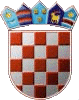 REPUBLIKA HRVATSKAKOPRIVNIČKO-KRIŽEVAČKA ŽUPANIJAOPĆINA SVETI IVAN ŽABNOOpćinski načelnikKLASA: 363-03/15-04/01URBROJ: 2137/19-01/1-15-1Sveti Ivan Žabno, 16. ožujka 2015.Na temelju članka 28. stavka 4. Zakona o komunalnom gospodarstvu („Narodne novine“ broj 36/95, 70/97, 128/99, 57/00, 129/00, 59/01, 26/03. - pročišćeni tekst, 82/04, 178/04, 38/09, 79/09, 153/09, 49/11, 84/11, 90/11, 144/12, 94/13, 153/13 i 147/14) i članka 44. Statuta Općine Sveti Ivan Žabno („Službeni glasnik Koprivničko-križevačke županije“ broj 10/13), općinski načelnik Općine Sveti Ivan Žabno dana 16. ožujka 2015. godine, Općinskom vijeću Općine Sveti Ivan Žabno podnosiIZVJEŠĆE O IZVRŠENJUPROGRAMA ODRŽAVANJA KOMUNALNE INFRASTRUKTURE NA PODRUČJU OPĆINE SVETI IVAN ŽABNO U 2014. GODINII.	Utvrđuje se da je u tijeku 2014. godine izvršen Program održavanja komunalne infrastrukture iz članka 28. Zakona o komunalnom gospodarstvu u Općini Sveti Ivan Žabno kako slijedi:ODRŽAVANJE JAVNIH POVRŠINATijekom 2014. godine vršeni su prema potrebi radovi na uređenju i održavanju parka i javnih i zelenih površina, košena je trava na istima, te je izvršena zamjena dotrajalih sadnica na javnim površinama; vrijednost radova iznosila je 35.798,25 kuna,ODRŽAVANJE NERAZVRSTANIH CESTAU 2014. godini izvedeni su radovi na održavanju nerazvrstanih cesta (šljunčanih cesta, poljskih putova i mostova), na održavanju bankina, te radovi na hitnim popravcima u svrhu odvijanja prometa; vrijednost radova (kamen, prijevoz i rad stroja) iznosila je 391.209,57 kuna.JAVNA RASVJETA     Trošak potrošnje električne energije za rasvjetljavanje javnih putova, površina i cesta za      2014.godinu iznosi 379.084,23 kuna,II.	Ovo Izvješće podnosi se Općinskom vijeću Općine Sveti Ivan Žabno na usvajanje.									OPĆINSKI NAČELNIK:									Vladimir Oguman